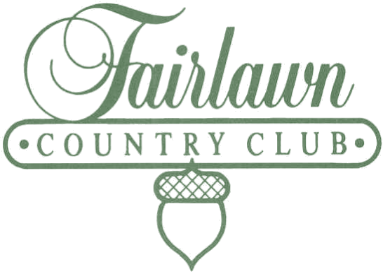 StartersGrilled OctopusChili Lime Romesco, Hasselback Spuds, Marcona Almonds, Spanish Olives, Orchid Blooms$18 GF K German Potato DumplingsRusset Potato, Fermented Cabbage, Pork Belly Lardon, Brown Butter, Chive, Schmand$12Spicy Shrimp Sushi StackPoached Shrimp, Jasmine Rice, Avocado, Cucumber, Red Jalapeño Aioli, Toasted Sesame$16 GF KLobster Pierogis House Made Potato Pierogi, Butter Poached Lobster, Shiitake Mushroom, Garlic Sauce, Micro Arugula$18Fried Bologna SlidersSugar Maple Smoked Bologna, Spicy Mustard, Fried Onion, House Pickle, Toasted Roll, Kettle Chips$12Latin Street CornRoasted Corn, Jalapeño, Red Onion, Cilantro Cream, Chipotle Aioli, Corn Chips$12 GF VAsian Sticky RibsPork Ribs, Soy, Chili Sauce, Green Onion, Sesame Seed $14 KShrimp CocktailHouse Cocktail, Charred Lemon$15 GF KSoupsSoup of the Day        French Onion      Turkey Chili GF                                                               Cup $5 / Bowl $6SaladsCorleone Chopped Iceberg, Roma Tomato, Pepperoncini, Black Olive, Mozzerella, Italian Vinagrette$12Autumn Acorn CobbRomaine, Gala Apples, Chopped Bacon, Roasted Butternut Squash, Avocado, Dried Cherries, Candied Walnuts, Boiled Egg, Gravenstein Cider$13 GF KStetsonArugula, Spring Greens, Pumpkin Seeds, Couscous, Grape Tomatoes, Currants, Roasted Corn, Asiago, Pesto Ranch $13 V KCaesarRomaine, House Crotons, Pecorino, Caesar Dressing$11Tuna NiçoiseBibb Lettuce, Mixed Greens, Albacore Tuna, Red Potatoes, Green Beans, Kalamata Olives, Boiled Egg, Roma Tomatoes, Capers, Choice of Dressing$16 GFNoodle SaladSoba Noodles, Julienned Carrots, Broccoli Slaw, Thai Peanut Sauce$13 GF VAdd: 6 oz. Chicken $7 / *4 oz. Salmon $10 / 5 Shrimp $12 / 4 oz. Lobster $20*Consuming raw or undercooked meats, poultry, seafood, shellfish, or eggs may increase your risk of foodborne illnessHandheldsChoice of Fries, Fresh Cut Fruit, Potato ChipsUnion Club SandwichGolden Turkey Breast, Smoked Ham, Honey Cured Bacon, Iceberg, Tomato, Marbled Cheddar, Mayonnaise, Choice of Bread $14           Fairway BurgerLocally Sourced Grassfed Beef, Fried Bacon, Caramelized Onion, Peppercorn Mayonnaise, Shredded Iceberg, Brioche Roll, Pickle Spear $18 Add Egg $2Short Rib QuesadillaWine Braised Boneless Short Rib, Pico De Gallo, Wexford Irish Cheddar, Chipotle Crema$16FCC Burrito BowlCilantro Lime Rice, Lettuce, Impossible Taco Meat, Roasted Corn, Black Beans, Cheddar Jack, Sour Cream, Salsa$16 V KBirria Breakfast WrapBraised Chicken Thighs, Consommé, Chile Oil, Queso Asadero, Egg, Spiced Basmati, Smashed Avocado, Flour Tortilla$15Fork & Knife*Filet Mignon10oz. C.A.B Filet, Smoked Gouda Mash, Garlic Spinach, Bordelaise $54 GFStatler Chicken 10oz. Bone-in Chicken Breast, Whipped Potato, English Peas, Wild Mushrooms, Sauce Suprême $26 GF *Kataifi ScallopsU-10 Scallops, Shredded Phyllo, Winter Leek Stew, Roasted Corn, Heirloom Beet Leaves$38 K*Stargazer 7oz. Pan Seared Iberian Monkfish, Whipped Red Bliss Potato, Haricot Verts, Lemon Caper Brodo, Charred Lemon     $32 GF Pork DianeSous Vide Pork Loin, Brandied Cream, Honey Glazed Baby Carrots, Rice Pilaf  $26 GF KCaponataItalian Eggplant, White Onion, Green Olive, Kalamata Olive, Caper, Bell Pepper, Tomato Sauce, Cavatappi$22 V  Smoked DuckApplewood Smoked Duck, Roasted Root Vegetable, Maple Gastrique, Spectrum Greens$28 GF Chorizo Bolognese Red Pepper Pappardelle, Ground Chorizo, Tomato Ragout, Shaved Parmesan $26 Add: 6 oz. Chicken $7 / *4 oz. Salmon $10 / 5 Shrimp $12 / 4 oz. Lobster $20For the Kids Choice of Fries, Fresh Cut Fruit, Broccolini, Potato ChipsFruit Bowl $5 GF VChicken Tenders $6Grilled Chicken $8 GF KCheeseburger $7*Grilled Salmon $10 GFMozzarella Sticks with Marinara $5Macaroni and Cheese $5 Crudites with Ranch $5 GF V KVegan Chicken Nuggets $8 V	Pepperoni Pizza $6	GF = Gluten Free           K = Keto Friendly         V = Vegetarian*Consuming raw or undercooked meats, poultry, seafood, shellfish, or eggs may increase your risk of foodborne illness**Please alert your server of any Allergen or Dietary requirements